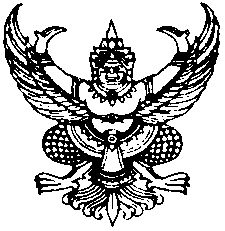 ที่ อว0637/ .									มหาวิทยาลัยราชภัฏภูเก็ต								         	อ.เมือง จ.ภูเก็ต ๘๓๐๐๐            15 มกราคม 2564เรื่อง    การส่งผลงานวิจัยหรืองานสร้างสรรค์ ให้หน่วยงานนำไปใช้ประโยชน์ เรียน    นายกเทศมนตรีนครภูเก็ตสิ่งที่ส่งมาด้วย 	แบบฟอร์มการนำผลงานวิจัยไปใช้ประโยชน์      จำนวน	1   แผ่น 	ด้วย อาจารย์พฤทธิพงศ์ พุฒขาว สาขาวิชาออกแบบผลิตภัณฑ์ ได้ดำเนินโครงการวิจัย เรื่อง การออกแบบระบบคัดแยกประเภทขยะมูลฝอยในอุทยานการเรียนรู้นครภูเก็ต(ห้องสมุดประชาชนเทศบาลนครภูเก็ต) ซึ่งคณะวิทยาศาสตร์และเทคโนโลยี มหาวิทยาลัยราชภัฏภูเก็ต เห็นว่าผลงานดังกล่าวจะเป็นประโยชน์ต่อหน่วยงาน อุทยานการเรียนรู้นครภูเก็ต(ห้องสมุดประชาชนเทศบาลนครภูเก็ต) จึงส่ง รายงานการวิจัย ดังกล่าว จำนวน 1 เล่ม  เพื่อให้หน่วยงานของท่านได้เผยแพร่และนำไปใช้ประโยชน์แก่ผู้สนใจต่อไป และขอความอนุเคราะห์ท่านได้ตอบแบบฟอร์มส่งคืนคณะวิทยาศาสตร์และเทคโนโลยี 	จึงเรียนมาเพื่อโปรดทราบและพิจารณา และหวังเป็นอย่างยิ่งว่าจะได้รับความร่วมมือจากท่านด้วยดีในครั้งนี้ จึงขอขอบคุณเป็นอย่างสูงมา ณ โอกาสนี้ขอแสดงความนับถือ( อาจารย์รังสรรค์ พลสมัคร )คณบดีคณะวิทยาศาสตร์และเทคโนโลยีงานธุรการ สำนักงานคณบดีคณะวิทยาศาสตร์และเทคโนโลยีโทร.............................................................
โทรสาร.....................................................หนังสือรับรองการใช้ประโยชน์ของผลงานวิจัยชื่อหน่วยงานที่รับรอง 		เทศบาลนครภูเก็ตที่อยู่หน่วยงานที่รับรอง 		52/1 ถนนนริศร อำเภอเมืองภูเก็ต จังหวัดภูเก็ตวัน เดือน ปีที่ให้การรับรอง 	25 มกราคม 2564เรื่อง การรับรองการใช้ประโยชน์ของผลงานวิจัยเรียน คณบดีคณะวิทยาศาสตร์และเทคโนโลยีข้าพเจ้า นางสาวสมใจ สุวรรณศุภพนา ตำแหน่ง นายกเทศมนตรีนครภูเก็ต ขอรับรองว่าได้มีการนำผลงานวิจัยเรื่อง การออกแบบระบบคัดแยกประเภทขยะมูลฝอยในอุทยานการเรียนรู้นครภูเก็ต(ห้องสมุดประชาชนเทศบาลนครภูเก็ต) นำไปใช้ประโยชน์ ดังนี้ (กรุณาเลือกโดยการทำเครื่องหมาย หน้าข้อความที่ตรงกับความเป็นจริง และกรุณาให้รายละเอียดการใช้ประโยชน์เพิ่มเติมท้ายข้อความที่เลือก) การนำไปใช้ประโยชน์เชิงสาธารณะ ผู้ใช้โดยกลุ่มผู้ใช้บริการของอุทยานการเรียนรู้นครภูเก็ต (ห้องสมุดประชาชนเทศบาลนครภูเก็ต) มีการนำผลการวิจัยครั้งนี้ซี่งถือเป็นการสร้างพฤติกรรมทางอ้อมให้แก่กลุ่มคนที่ใช้บริการของอุทยานการเรียนรู้นครภูเก็ต (ห้องสมุดประชาชนเทศบาลนครภูเก็ต) ที่มีความหลากหลายทั้งช่วงวัยและอาชีพให้สามารถคัดแยกขยะได้ถูกวิธีและสามารถส่งผลให้เกิดการต่อยอดพฤติกรรมการคัดแยกขยะมูลฝอยลงไปยังชุมชนที่ตนเองอยู่อาศัยได้ การใช้ประโยชน์เชิงนโยบาย ผู้ใช้โดยบุคลากรของอุทยานการเรียนรู้นครภูเก็ต (ห้องสมุดประชาชนเทศบาลนครภูเก็ต) ผลการวิจัยในครั้งนี้สอดคล้องกับนโยบายของรัฐบาลด้านการจัดการขยะ เนื่องจากสร้างการรับรู้และความตระหนักต่อการคัดแยกขยะมูลฝอยประเภทต่าง ๆ เพื่อประโยชน์ในการกำจัดและนำไปใช้ใหม่ได้อย่างมีประสิทธิภาพ การใช้ประโยชน์ในเชิงพาณิชย์ อุทยานการเรียนรู้นครภูเก็ต (ห้องสมุดประชาชนเทศบาลนครภูเก็ต)สามารถนำชุดข้อมูลด้านพฤติกรรมการคัดแยกประเภทขยะมูลฝอยภายในอุทยานการเรียนรู้นครภูเก็ต (ห้องสมุดประชาชนเทศบาลนครภูเก็ต) ไปประกอบการตัดสินใจในการจัดทำงบประมาณเพื่อลดปริมาณการใช้วัสดุสำนักงานที่ไม่จำเป็นได้  การใช้ประโยชน์ทางอ้อมของงานวิจัย/งานสร้างสรรค์ ซึ่งเป็นการสร้างคุณค่าทางจิตใจ ยกระดับจิตใจ ก่อให้เกิดสุนทรีภาพ สร้างความสุข อุทยานการเรียนรู้นครภูเก็ต (ห้องสมุดประชาชนเทศบาลนครภูเก็ต) อยู่ในความดูแลภายใต้สำนักการศึกษา เทศบาลนครภูเก็ต ถือเป็นหน่วยงานภาครัฐที่เป็นพื้นที่ในการศึกษาวิจัยครั้งนี้และได้ประโยชน์จากการนำผลการวิจัยครั้งนี้ไปใช้ประโยชน์ทั้งในแง่การบริหารจัดการขยะที่มีประสิทธิภาพ และเป็นต้นแบบให้กับหน่วยงานอื่น ๆ ภายในเทศบาลนครภูเก็ตได้นำไปใช้ปฏิบัติได้เป็นอย่างดี นอกจากนี้ผลการวิจัยครั้งนี้ยังสามารถตอบสนองนโยบายห้องสมุดสีเขียวของสมาคมห้องสมุดแห่งประเทศไทย ในพระราชูปถัมภ์สมเด็จพระเทพรัตนราชสุดาฯ อีกด้วย การใช้ประโยชน์ตามวัตถุประสงค์/เป้าหมายของงานวิจัย/งานสร้างสรรค์ คืออาจารย์สาขาวิชาออกแบบผลิตภัณฑ์ คณะวิทยาศาสตร์และเทคโนโลยี สามารถนำผลการวิจัยไปบูรณาการกับการเรียนการสอนรายวิชาการออกแบบผลิตภัณฑ์เพื่อสิ่งแวดล้อมได้ช่วงเวลาในการใช้ประโยชน์ ตั้งแต่ วันที่ 15 มิถุนายน 2563 จนถึงปัจจุบัน ตั้งแต่.........................................................จนถึง...........................................................................โดยการใช้ประโยชน์นั้น ก่อให้เกิดผลดีหรือประโยชน์ ดังนี้	1.ช่วยให้บุคลากรของอุทยานการเรียนรู้นครภูเก็ต (ห้องสมุดประชาชนเทศบาลนครภูเก็ต) สร้างการรับรู้และความตระหนักต่อการคัดแยกขยะมูลฝอยประเภทต่าง ๆ เพื่อประโยชน์ในการกำจัดและนำไปใช้ใหม่ได้อย่างมีประสิทธิภาพ	2.ช่วยให้อุทยานการเรียนรู้นครภูเก็ต (ห้องสมุดประชาชนเทศบาลนครภูเก็ต) สามารถนำชุดข้อมูลด้านพฤติกรรมการคัดแยกประเภทขยะมูลฝอย ไปประกอบการตัดสินใจในการจัดทำงบประมาณเพื่อลดปริมาณการใช้วัสดุสำนักงานที่ไม่จำเป็นได้	3.ช่วยให้ผู้ใช้บริการของอุทยานการเรียนรู้นครภูเก็ต (ห้องสมุดประชาชนเทศบาลนครภูเก็ต) มีการนำผลการวิจัยครั้งนี้ซี่งถือเป็นการสร้างพฤติกรรมทางอ้อมให้แก่กลุ่มคนที่ใช้บริการ ที่มีความหลากหลายทั้งช่วงวัยและอาชีพให้สามารถคัดแยกขยะได้ถูกวิธีและสามารถส่งผลให้เกิดการต่อยอดพฤติกรรมการคัดแยกขยะมูลฝอยลงไปยังชุมชนที่ตนเองอยู่อาศัยได้ภาพประกอบการนำผลงานวิจัยไปใช้ประโยชน์ (3-5 รูป) หรือหลักฐานในการนำผลงานวิจัยไปใช้ในการอ้างอิงลงชื่อ….....................................................................                (นางสาวสมใจ สุวรรณศุภพนา)             ตำแหน่ง นายกเทศมนตรีนครภูเก็ตหมายเหตุ: ท่านสามารถประทับตราของหน่วยงานในเอกสารนี้ได้ (ถ้ามี)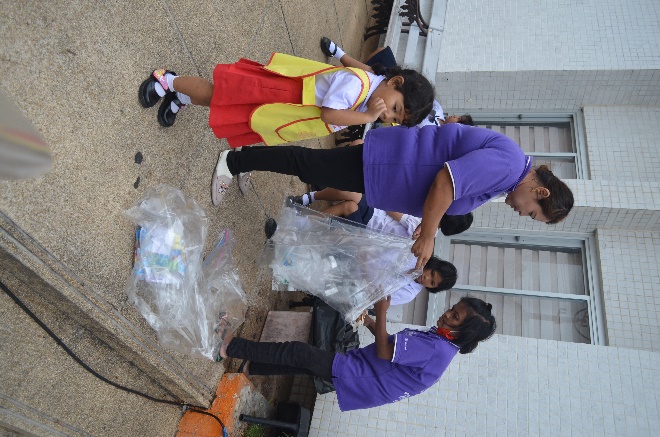 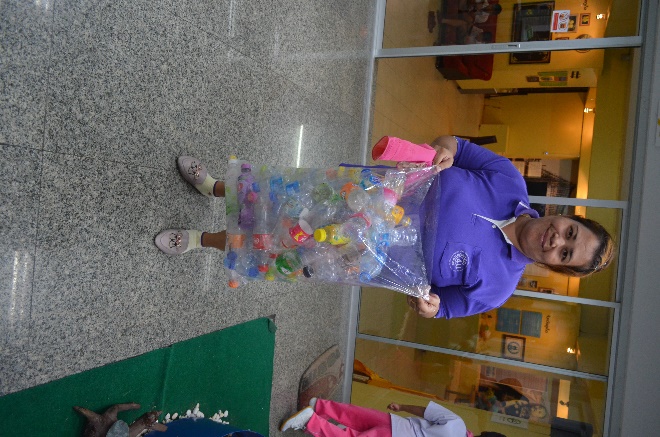 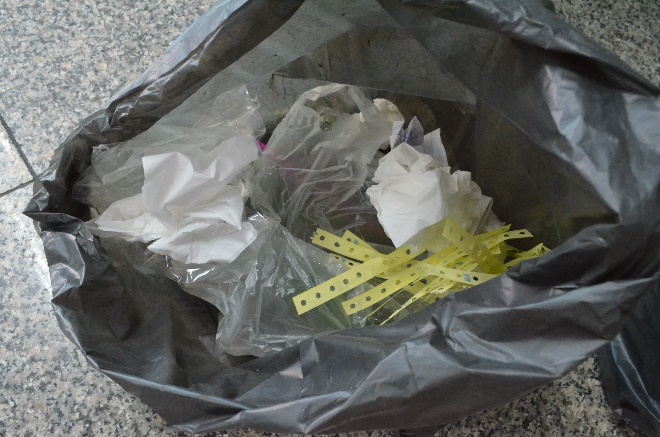 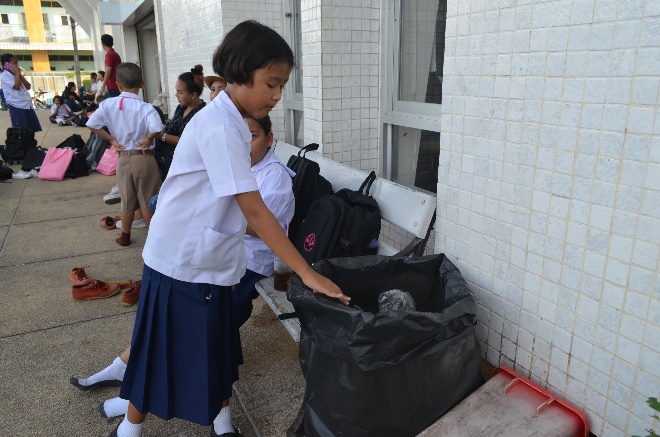 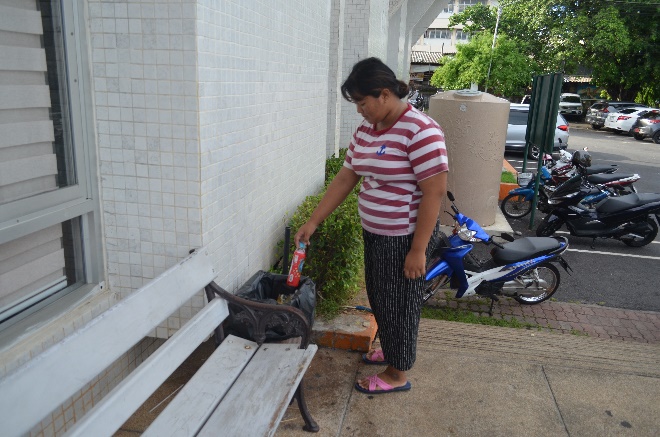 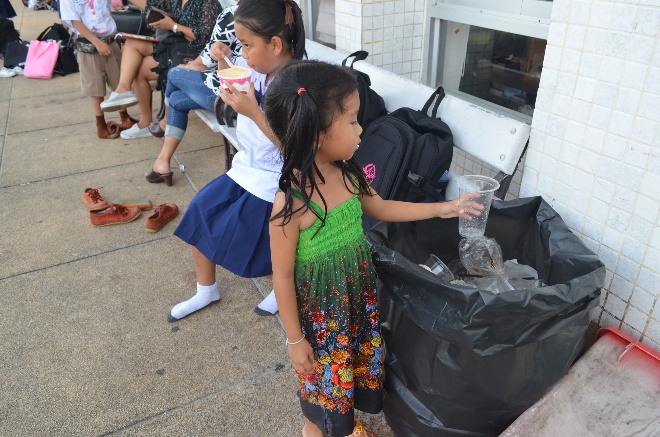 